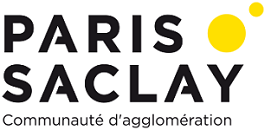 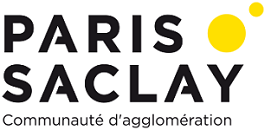 Assistant (e) Territorial (e) d'Enseignement ArtistiqueConservatoires d’Igny et de Palaiseau (CRI) Discipline danse classique et/ou contemporaine EmployeurA 20 km au sud de Paris, dans le département de l’Essonne, la Communauté d’agglomération Paris-Saclay, créée au 1er janvier 2016, se compose de 27 communes accueillant 300 000 habitants. Au cœur d’un cluster économique et scientifique d’envergure internationale, associé à plus de 60 parcs d’activités économiques, le territoire de la Communauté d’agglomération Paris-Saclay bénéficie d’atouts uniques en Ile-de-France.Service : Affaires culturellesGrade : Assistant Territorial d’Enseignement Artistique Principal 1ère ou 2ème classeFamille de métiers : Enseignements artistiques (spécialité danse classique et/ou danse contemporaine)Répartition des cours et des disciplines : Danse classique 9h, conservatoire d’Igny ; Danse contemporaine, 6h30 conservatoire d’Igny, 5h CRI de PalaiseauMissions - Favoriser le développement des classes de danse,
- Assurer l'enseignement de votre discipline en cours collectif,- Favoriser une dynamique de projets en transversalité (musique et danse),- Assurer un cours d’éveil artistique musique et danse en binôme avec un musicien (Igny)- Effectuer le suivi pédagogique des élèves,
- Participer à l’activité pédagogique et artistique des conservatoires d’Igny et de Palaiseau en lien      avec le réseau des 7 conservatoires de la communauté d'agglomération,- Collaborer à la réalisation du Projet d'Etablissement,- Etre force de proposition sur les projets professionnels et y participer.Profil du candidat - Diplôme d’Etat danse classique et/ou Diplôme d’Etat danse contemporaine,- Sens du travail en équipe,- Aptitude à proposer et construire des projets pédagogiques et artistiques,
- Organisation, disponibilité, qualités relationnelles et pédagogiques sont nécessaires à ce poste- Permis B souhaitéDate limite de candidature : 30 novembre 2019Poste à pourvoir le 6 janvier 2020Type d'emploi : Emploi Permanent  Temps de travail : Temps complet si double diplôme (15h30 au conservatoire d’Igny et 5h au CRI de Palaiseau). Si diplôme unique voir répartition des heures plus haut.Tous les postes de la Communauté PARIS-SACLAY sont ouverts à compétence égale aux personnes bénéficiant d’une reconnaissance de la qualité de travailleur handicapé (RQTH)Renseignement complémentaires : Directrice du conservatoire d’Igny : fabienne.isnard@paris-saclay.com,  Directrice du CRI de Palaiseau : christine.alarcon@paris-saclay.com Envoyer CV et lettre de motivationMichel BOURNAT, Président de la communauté Paris-SaclayA l'attention du service des Ressources humainesParc Orsay Université - 1 rue Jean Rostand - 91 898 Orsay CedexCourriel : recrutement@paris-saclay.com